  Mag. Zuzana Nötstaller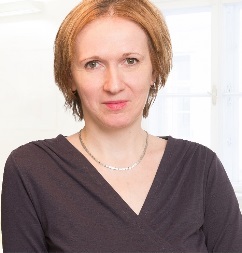 VŠ vzdelanie právnického smeruadvokátka zapísaná v rakúskej komore advokátovšpecializuje sa na právne poradenstvo podnikateľských subjektov v oblasti obchodného a korporátneho práva, fúzií & akvizícií, ochrany hospodárskej súťaže a práv duševného vlastníctvaposkytuje právne poradenstvo pri príprave a vypracovaní zmlúvzastupuje klientov v medzinárodných rozhodcovských konaniach, ako aj v občianskych a obchodných sporoch pred riadnymi súdmi